RANKIN COUNTY SCHOOL DISTRICT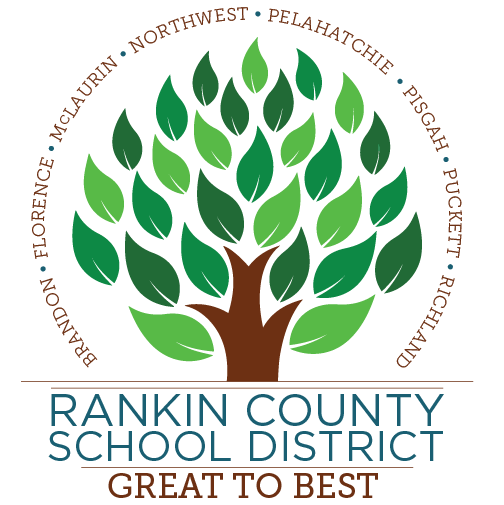 Hearing/Vision ScreeningStudent____________________________________  MSIS# _____________________________  Teacher/Grade _______________1st HEARING SCREENING					PASS __________		FAIL ________Instrument:  Maico Audiometer   Examiner:  _____________________________  Date: _________________Screen the above frequencies at a hearing level of 25 dB.  A child must be rescheduled for a second individual screening within one week if failure to respond at the recommended screening levels at any frequency in either ear is noted.  Procedures and criteria for the second screening are the same as those of the first.2nd HEARING SCREENING					PASS __________		FAIL ________Instrument:  Maico Audiometer          Examiner:  ______________________		Date:  ____________VISION SCREENING					1st Screening Examiner:  ____________________________ 1st Screening Date:  ____________________2nd Screening Examiner:  ___________________________  2nd Screening Date:  ____________________All children will be screened using the right eye, left eye, and both eyes. If the child wears glasses, then the glasses should be worn during the screening.  Criteria for failing vision screening:Worse than 20/40 using both eyes (near-sightedness)Can read the 20/20 line with the +2.00 lens (far-sightedness)If the first screening is failed, the child must be rescreened within 3-10 days using the same instrument.100020004000RightLeft100020004000RightLeft1st Screening2nd ScreeningScreened Wearing Glasses?                        Yes                       No                       Yes                        NoBoth EyesPass                         Yes                       NoPass                         Yes                        NoRight Eye -  Far VisionLeft Eye – Far VisionNear Vision                        Pass                      Fail                          Pass                      FailInstrument used:           Snellen AE Chart                       Snellen Alphabet Chart               Snellen Hand Chart                                                                     HOTV Chart                                       Lea SymbolsInstrument used:           Snellen AE Chart                       Snellen Alphabet Chart               Snellen Hand Chart                                                                     HOTV Chart                                       Lea SymbolsInstrument used:           Snellen AE Chart                       Snellen Alphabet Chart               Snellen Hand Chart                                                                     HOTV Chart                                       Lea Symbols